                                  Мой прадедушка -  пример для меня                           
        Мой дедушка Лехицкий Сергей Степанович родился в 1938 году, за три года до начала Великой Отечественной войны. Со дня рождения до совершеннолетия он жил с родителями, братьями и сестрами в украинском селе Озирщина. В семье было семеро детей, жили бедно.
         В 1941 году после наступления германских войск на территорию Советского Союза отца дедушки призвали на войну и семья осталась без защиты и поддержки. Время было тяжелое. Для того чтобы прокормить своих детей, дедушкина мама, моя прабабушка, много работала в колхозе, недоедала, но делала все возможное, чтобы дети выжили.
        В середине войны в 1943 году немецкие войска вторглись на территорию Украины и занимали города и селения. Нападению подверглось и родное село дедушки. В Озиршине немцы селились в домах, забирали у жителей еду и теплую одежду. Женщины и дети, оставшиеся без мужчин, ушедших воевать, не оказывали захватчикам сопротивления из страха быть убитыми. 
          В избе моего дедушки тоже некоторое время жили несколько немецких солдат. Это были обычные люди, которых власти Германии отправили воевать. Они сами не понимали, что они делают в чужой стране. Я думаю, что простым солдатам совсем не была нужна эта война. Они скучали по своим семьям и детям и хотели поскорее вернуться домой.
           Во время войны всем было нелегко. И захватчикам, и тем, кого пытались победить. Благодаря мужеству, героизму и стойкости советских солдат, офицеров и мирных жителей, втянутых в эту войну, она была выиграна нашим народом, а немецкие войска были разгромлены и взяты в плен.
          После войны люди старались построить новую жизнь, новое счастливое будущее. Мой прадедушка потерял в этой войне своего отца, сестер и братьев, которые умерли от голода и болезней. В живых из семерых детей осталось лишь трое.
          В послевоенное время прадедушка учился в школе-интернате, отслужил срочную службу в армии, потом поступил в Киеве в Институт иностранных языков на факультет французского языка. После окончания института и курсов военных переводчиков он был отправлен в Алжир для прохождения службы. В Африке дедушка пробыл около восьми лет. Ему приходилось работать переводчиком у водолазов, вертолетчиков и даже у артиллеристов, довелось пережить два военных переворота. 
           В 70-х годах дедушка с семьей вернулся в Советский Союз, уволился из армии и устроился на гражданское предприятие переводчиком. По достижении пенсионного возраста вышел на пенсию.
         Мой прадедушка Сергей Степанович во многом является примером для меня. Он многого добился самостоятельно, без чьей-либо помощи: получил образование, отслужил в армии, выполнив долг перед страной, а также работал в России и за рубежом нашей страны, в Африке. Я также, как он, стараюсь заботиться о своих близких и надеюсь добиться высоких результатов в работе на благо нашей страны.
     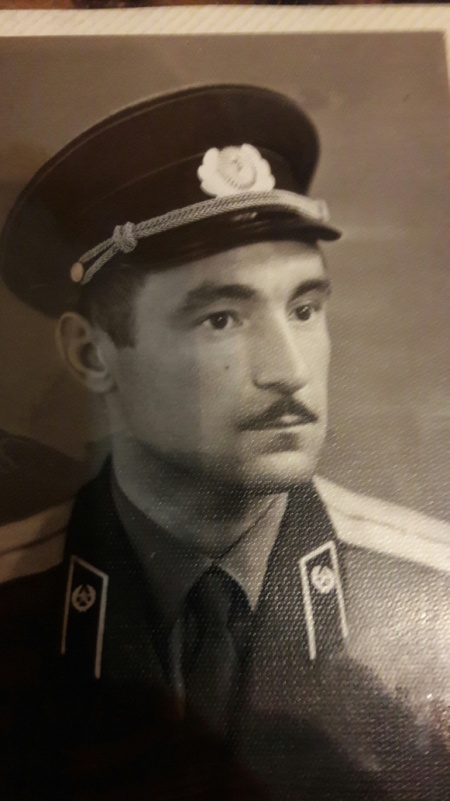 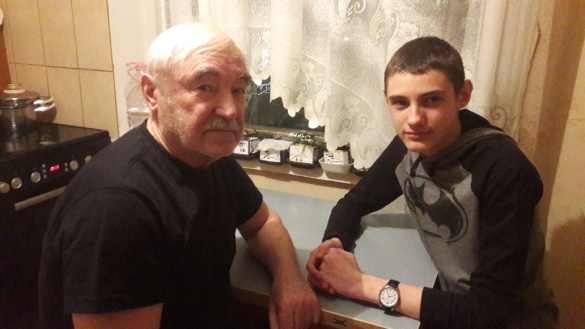 